                                                                                                                                                                      تاریخ:از وقتی‌که برای تکمیل این فرم گذاشتید، سپاسگزاریم.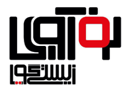 فرم اطلاعات و درخواست استخدامشرکت نوآوری‌زیستی‌گویامشخصات فردینام و نام خانوادگی : نام و نام خانوادگی : نام و نام خانوادگی : نام پدر :نام پدر :نام پدر :نام پدر :نام پدر :نام پدر :نام پدر :شماره ملی :شماره ملی :مشخصات فردیشماره شناسنامه :                            شماره شناسنامه :                                   سریال شناسنامه :       سریال شناسنامه :       سریال شناسنامه :           محل صدور :           محل صدور :           محل صدور :           محل صدور :           محل صدور :           محل صدور :     شماره بیمه :مشخصات فردیتاریخ تولد:محل تولد: 	دین/ مذهب : 	ملیت:محل تولد: 	دین/ مذهب : 	ملیت:محل تولد: 	دین/ مذهب : 	ملیت:محل تولد: 	دین/ مذهب : 	ملیت:محل تولد: 	دین/ مذهب : 	ملیت:محل تولد: 	دین/ مذهب : 	ملیت:محل تولد: 	دین/ مذهب : 	ملیت:محل تولد: 	دین/ مذهب : 	ملیت:محل تولد: 	دین/ مذهب : 	ملیت:محل تولد: 	دین/ مذهب : 	ملیت:محل تولد: 	دین/ مذهب : 	ملیت:مشخصات فردیوضعیت نظام وظیفه :            دارای کارت پایان خدمت انجام نداده ام دارای کارت پایان خدمت انجام نداده ام دارای کارت پایان خدمت انجام نداده ام دارای کارت پایان خدمت انجام نداده ام دارای کارت پایان خدمت انجام نداده ام دارای کارت پایان خدمت انجام نداده ام دارای کارت پایان خدمت انجام نداده ام دارای کارت پایان خدمت انجام نداده ام دارای کارت معافیت	(نوع معافیت) ......... آماده به خدمت دارای کارت معافیت	(نوع معافیت) ......... آماده به خدمت دارای کارت معافیت	(نوع معافیت) ......... آماده به خدمتمشخصات فردیوضعیت مسکن :  شخصی شخصی شخصی  سازمانی   سازمانی    پدری 	    استیجاری	        مبلغ اجاره ...................	   پدری 	    استیجاری	        مبلغ اجاره ...................	   پدری 	    استیجاری	        مبلغ اجاره ...................	   پدری 	    استیجاری	        مبلغ اجاره ...................	   پدری 	    استیجاری	        مبلغ اجاره ...................	   پدری 	    استیجاری	        مبلغ اجاره ...................	مشخصات فردیآیاگواهینامه خودرو دارید ؟             بلی       خیر                               پایه یک      پایه دو       پایه سه     آیاگواهینامه خودرو دارید ؟             بلی       خیر                               پایه یک      پایه دو       پایه سه     آیاگواهینامه خودرو دارید ؟             بلی       خیر                               پایه یک      پایه دو       پایه سه     آیاگواهینامه خودرو دارید ؟             بلی       خیر                               پایه یک      پایه دو       پایه سه     آیاگواهینامه خودرو دارید ؟             بلی       خیر                               پایه یک      پایه دو       پایه سه     آیاگواهینامه خودرو دارید ؟             بلی       خیر                               پایه یک      پایه دو       پایه سه     آیاگواهینامه خودرو دارید ؟             بلی       خیر                               پایه یک      پایه دو       پایه سه     آیاگواهینامه خودرو دارید ؟             بلی       خیر                               پایه یک      پایه دو       پایه سه     آیاگواهینامه خودرو دارید ؟             بلی       خیر                               پایه یک      پایه دو       پایه سه     آیاگواهینامه خودرو دارید ؟             بلی       خیر                               پایه یک      پایه دو       پایه سه     آیاگواهینامه خودرو دارید ؟             بلی       خیر                               پایه یک      پایه دو       پایه سه     آیاگواهینامه خودرو دارید ؟             بلی       خیر                               پایه یک      پایه دو       پایه سه     مشخصات فردیآیاگواهینامه موتور دارید ؟                بلی       خیرآیاگواهینامه موتور دارید ؟                بلی       خیرآیاگواهینامه موتور دارید ؟                بلی       خیرآیاگواهینامه موتور دارید ؟                بلی       خیرآیاگواهینامه موتور دارید ؟                بلی       خیرآیاگواهینامه موتور دارید ؟                بلی       خیرمشخصات فردیآدرس محل سکونت :آدرس محل سکونت :آدرس محل سکونت :آدرس محل سکونت :آدرس محل سکونت :آدرس محل سکونت :آدرس محل سکونت :آدرس محل سکونت :آدرس محل سکونت :آدرس محل سکونت :آدرس محل سکونت :آدرس محل سکونت :مشخصات فردیتلفن :تلفن :تلفن :تلفن :تلفن :تلفن :تلفن :کدپستی :کدپستی :کدپستی :کدپستی :کدپستی :مشخصات فردیآدرس الکترونیکی :آدرس الکترونیکی :آدرس الکترونیکی :آدرس الکترونیکی :آدرس الکترونیکی :آدرس الکترونیکی :آدرس الکترونیکی :	تلفن همراه :	تلفن همراه :	تلفن همراه :	تلفن همراه :	تلفن همراه :مشخصات فردیآدرس آخرین محل کار :آدرس آخرین محل کار :آدرس آخرین محل کار :آدرس آخرین محل کار :آدرس آخرین محل کار :آدرس آخرین محل کار :آدرس آخرین محل کار :آدرس آخرین محل کار :	تلفن :	تلفن :	تلفن :	تلفن :عنوان شغلی مورد نظرمايل به همكاري در كدام بخش مي‌باشيد :‌ توليد            برنامه‌ریزی تولید    كنترل‌كيفيت        تضمين‌كيفيت و مستندسازي      تحقیق و توسعه      بخش فني و تأسیسات             بازرگانی      بازاريابي                فروش                  تدارکات                                  خرید                    واحد اداری    بایگانی        منشی                     حسابداری             انبار                                         برنامه‌ریزی           خدمات                                   راننده           کارپرداز                  کارگرساير (لطفاً‌ عنوان نماييد) . . . . . . . . . . . . . . . .مشخصات اعضای خانواده مجرد	 متأهل          ازدواج اول       ازدواج دوم        ازدواج سوم          مطلقه          بیوه           سال ازدواج : مجرد	 متأهل          ازدواج اول       ازدواج دوم        ازدواج سوم          مطلقه          بیوه           سال ازدواج : مجرد	 متأهل          ازدواج اول       ازدواج دوم        ازدواج سوم          مطلقه          بیوه           سال ازدواج : مجرد	 متأهل          ازدواج اول       ازدواج دوم        ازدواج سوم          مطلقه          بیوه           سال ازدواج : مجرد	 متأهل          ازدواج اول       ازدواج دوم        ازدواج سوم          مطلقه          بیوه           سال ازدواج : مجرد	 متأهل          ازدواج اول       ازدواج دوم        ازدواج سوم          مطلقه          بیوه           سال ازدواج :مشخصات اعضای خانوادههمسرنام و نام خانوادگی :فرزندانردیفنامتاریخ تولدمشخصات اعضای خانوادههمسرتاریخ تولد :فرزندان1مشخصات اعضای خانوادههمسرشغل :فرزندان2مشخصات اعضای خانوادهآدرس و تلفن محل‌کار :فرزندان3مشخصات اعضای خانوادهآدرس و تلفن محل‌کار :فرزندان4مشخصات اعضای خانوادهمشخصات سایر اعضای خانواده(پدر، مادر، برادران، خواهران) :مشخصات سایر اعضای خانواده(پدر، مادر، برادران، خواهران) :مشخصات سایر اعضای خانواده(پدر، مادر، برادران، خواهران) :مشخصات سایر اعضای خانواده(پدر، مادر، برادران، خواهران) :مشخصات سایر اعضای خانواده(پدر، مادر، برادران، خواهران) :مشخصات سایر اعضای خانواده(پدر، مادر، برادران، خواهران) :سوابق تحصیلیسوابق تحصیلیعنوان پایان نامه تحصیلی و طرح پژوهشی : عنوان پایان نامه تحصیلی و طرح پژوهشی : عنوان پایان نامه تحصیلی و طرح پژوهشی : عنوان پایان نامه تحصیلی و طرح پژوهشی : عنوان پایان نامه تحصیلی و طرح پژوهشی : عنوان پایان نامه تحصیلی و طرح پژوهشی : عنوان پایان نامه تحصیلی و طرح پژوهشی : عنوان پایان نامه تحصیلی و طرح پژوهشی : عنوان پایان نامه تحصیلی و طرح پژوهشی : عنوان پایان نامه تحصیلی و طرح پژوهشی : عنوان پایان نامه تحصیلی و طرح پژوهشی : عنوان پایان نامه تحصیلی و طرح پژوهشی : عنوان پایان نامه تحصیلی و طرح پژوهشی : عنوان پایان نامه تحصیلی و طرح پژوهشی : عنوان پایان نامه تحصیلی و طرح پژوهشی : عنوان پایان نامه تحصیلی و طرح پژوهشی : عنوان پایان نامه تحصیلی و طرح پژوهشی : عنوان پایان نامه تحصیلی و طرح پژوهشی : سوابق تحصیلیسوابق تحصیلیعنوان مقالات و کتب : عنوان مقالات و کتب : عنوان مقالات و کتب : عنوان مقالات و کتب : عنوان مقالات و کتب : عنوان مقالات و کتب : عنوان مقالات و کتب : عنوان مقالات و کتب : عنوان مقالات و کتب : عنوان مقالات و کتب : عنوان مقالات و کتب : عنوان مقالات و کتب : عنوان مقالات و کتب : عنوان مقالات و کتب : عنوان مقالات و کتب : عنوان مقالات و کتب : عنوان مقالات و کتب : عنوان مقالات و کتب : دوره های آموزشیردیفردیفعنوان دورهعنوان دورهعنوان دورهنام مؤسسه آموزشینام مؤسسه آموزشینام مؤسسه آموزشیشهر محل تحصیلیشهر محل تحصیلیشهر محل تحصیلیاز تاریخاز تاریختا تاریختا تاریخمدت(ساعت دوره)مدت(ساعت دوره)گواهینامهگواهینامهدوره های آموزشیردیفردیفعنوان دورهعنوان دورهعنوان دورهنام مؤسسه آموزشینام مؤسسه آموزشینام مؤسسه آموزشیشهر محل تحصیلیشهر محل تحصیلیشهر محل تحصیلیاز تاریخاز تاریختا تاریختا تاریخمدت(ساعت دوره)مدت(ساعت دوره)داردندارددوره های آموزشیدوره های آموزشیدوره های آموزشیسوابق کارینام مؤسسهنام مؤسسهنام مؤسسهتلفنآدرسآدرسنام مدیر مؤسسهتاریخ شروعتاریخ شروعتاریخ خاتمهسمت        سمت        حقوق و مزایای دریافتیحقوق و مزایای دریافتیتحت پوشش بیمهتحت پوشش بیمهعلت ترک کارعلت ترک کارعلت ترک کارسوابق کاریسوابق کاریسوابق کاریسوابق کاریشرح مختصری از وظایف و مسئولیت های مشاغل قبلی خود را بنویسید.شرح مختصری از وظایف و مسئولیت های مشاغل قبلی خود را بنویسید.شرح مختصری از وظایف و مسئولیت های مشاغل قبلی خود را بنویسید.شرح مختصری از وظایف و مسئولیت های مشاغل قبلی خود را بنویسید.شرح مختصری از وظایف و مسئولیت های مشاغل قبلی خود را بنویسید.شرح مختصری از وظایف و مسئولیت های مشاغل قبلی خود را بنویسید.شرح مختصری از وظایف و مسئولیت های مشاغل قبلی خود را بنویسید.شرح مختصری از وظایف و مسئولیت های مشاغل قبلی خود را بنویسید.شرح مختصری از وظایف و مسئولیت های مشاغل قبلی خود را بنویسید.شرح مختصری از وظایف و مسئولیت های مشاغل قبلی خود را بنویسید.شرح مختصری از وظایف و مسئولیت های مشاغل قبلی خود را بنویسید.شرح مختصری از وظایف و مسئولیت های مشاغل قبلی خود را بنویسید.شرح مختصری از وظایف و مسئولیت های مشاغل قبلی خود را بنویسید.شرح مختصری از وظایف و مسئولیت های مشاغل قبلی خود را بنویسید.شرح مختصری از وظایف و مسئولیت های مشاغل قبلی خود را بنویسید.شرح مختصری از وظایف و مسئولیت های مشاغل قبلی خود را بنویسید.شرح مختصری از وظایف و مسئولیت های مشاغل قبلی خود را بنویسید.شرح مختصری از وظایف و مسئولیت های مشاغل قبلی خود را بنویسید.شرح مختصری از وظایف و مسئولیت های مشاغل قبلی خود را بنویسید.شرح مختصری از وظایف و مسئولیت های مشاغل قبلی خود را بنویسید.شرح مختصری از وظایف و مسئولیت های مشاغل قبلی خود را بنویسید.شرح مختصری از وظایف و مسئولیت های مشاغل قبلی خود را بنویسید.شرح مختصری از وظایف و مسئولیت های مشاغل قبلی خود را بنویسید.زبان‌های خارجیزبانزبانشنیدن/ خواندنشنیدن/ خواندنشنیدن/ خواندنشنیدن/ خواندننوشتننوشتننوشتننوشتنمکالمهمکالمهمکالمهمهارتهای کامپیوتریشرح مهارتشرح مهارتخوبخوبخوبمتوسطضعیفزبان‌های خارجیزبانزبانشنیدن/ خواندنشنیدن/ خواندنشنیدن/ خواندنشنیدن/ خواندننوشتننوشتننوشتننوشتنمکالمهمکالمهمکالمهمهارتهای کامپیوتریزبان‌های خارجیزبانزبانخوبمتوسطضعیفضعیفخوبمتوسطمتوسطضعیفخوبمتوسطضعیفمهارتهای کامپیوتریزبان‌های خارجیمهارتهای کامپیوتریزبان‌های خارجیمهارتهای کامپیوتریزبان‌های خارجیمهارتهای کامپیوتریعضویت در جامع علمی و حرفه‌ایاگر در گذشته یا در حال حاضر عضو انجمن یا مؤسسه‌ای بوده‌اید، قید نمایید.اگر در گذشته یا در حال حاضر عضو انجمن یا مؤسسه‌ای بوده‌اید، قید نمایید.اگر در گذشته یا در حال حاضر عضو انجمن یا مؤسسه‌ای بوده‌اید، قید نمایید.اگر در گذشته یا در حال حاضر عضو انجمن یا مؤسسه‌ای بوده‌اید، قید نمایید.اگر در گذشته یا در حال حاضر عضو انجمن یا مؤسسه‌ای بوده‌اید، قید نمایید.اگر در گذشته یا در حال حاضر عضو انجمن یا مؤسسه‌ای بوده‌اید، قید نمایید.اگر در گذشته یا در حال حاضر عضو انجمن یا مؤسسه‌ای بوده‌اید، قید نمایید.اگر در گذشته یا در حال حاضر عضو انجمن یا مؤسسه‌ای بوده‌اید، قید نمایید.اگر در گذشته یا در حال حاضر عضو انجمن یا مؤسسه‌ای بوده‌اید، قید نمایید.اگر در گذشته یا در حال حاضر عضو انجمن یا مؤسسه‌ای بوده‌اید، قید نمایید.اگر در گذشته یا در حال حاضر عضو انجمن یا مؤسسه‌ای بوده‌اید، قید نمایید.اگر در گذشته یا در حال حاضر عضو انجمن یا مؤسسه‌ای بوده‌اید، قید نمایید.اگر در گذشته یا در حال حاضر عضو انجمن یا مؤسسه‌ای بوده‌اید، قید نمایید.اگر در گذشته یا در حال حاضر عضو انجمن یا مؤسسه‌ای بوده‌اید، قید نمایید.اگر در گذشته یا در حال حاضر عضو انجمن یا مؤسسه‌ای بوده‌اید، قید نمایید.اگر در گذشته یا در حال حاضر عضو انجمن یا مؤسسه‌ای بوده‌اید، قید نمایید.اگر در گذشته یا در حال حاضر عضو انجمن یا مؤسسه‌ای بوده‌اید، قید نمایید.اگر در گذشته یا در حال حاضر عضو انجمن یا مؤسسه‌ای بوده‌اید، قید نمایید.اگر در گذشته یا در حال حاضر عضو انجمن یا مؤسسه‌ای بوده‌اید، قید نمایید.اگر در گذشته یا در حال حاضر عضو انجمن یا مؤسسه‌ای بوده‌اید، قید نمایید.اگر در گذشته یا در حال حاضر عضو انجمن یا مؤسسه‌ای بوده‌اید، قید نمایید.اگر در گذشته یا در حال حاضر عضو انجمن یا مؤسسه‌ای بوده‌اید، قید نمایید.عضویت در جامع علمی و حرفه‌ایردیفنام  مؤسسهنام  مؤسسهنام  مؤسسهنام  مؤسسهزمینه فعالیت  مؤسسهزمینه فعالیت  مؤسسهزمینه فعالیت  مؤسسهزمینه فعالیت  مؤسسهزمینه فعالیت  مؤسسهزمینه فعالیت  مؤسسهزمینه فعالیت  مؤسسهنوع عضویتنوع عضویتنوع عضویتنوع عضویتتاریخ شروعتاریخ شروعتاریخ شروعتاریخ خاتمهتاریخ خاتمهتاریخ خاتمهعضویت در جامع علمی و حرفه‌ای1عضویت در جامع علمی و حرفه‌ای2معرف جهت تماس‌های ضروریاز خویشاوندان(غیر از خانواده درجه 1)نام و نام خانوادگینام و نام خانوادگینام و نام خانوادگینام و نام خانوادگیشغلشغلشغلنسبت آشنایینسبت آشنایینسبت آشنایینسبت آشنایینشانی و شماره تلفن محل کار و منزلنشانی و شماره تلفن محل کار و منزلنشانی و شماره تلفن محل کار و منزلنشانی و شماره تلفن محل کار و منزلنشانی و شماره تلفن محل کار و منزلنشانی و شماره تلفن محل کار و منزلمدت آشناییمدت آشناییمدت آشناییمدت آشناییمعرف جهت تماس‌های ضروریاز خویشاوندان(غیر از خانواده درجه 1)معرف جهت تماس‌های ضروریاز خویشاوندان(غیر از خانواده درجه 1)معرف جهت تماس‌های ضروریغیر ازخویشاوندانمعرف جهت تماس‌های ضروریغیر ازخویشاوندانآیا سابقه محکومیت کیفری داشته‌اید ؟               بلی        خیر اگر داشته اید علت آن را توضیح دهید ؟آیا سابقه اعتیاد به مواد مخدر داشته‎اید ؟             بلی        خیر                             نوع مواد مخدر : مدت زمان اعتیاد :               سال             از تاریخ :                        تا تاریخ :                      آیا سیگار می‌کشید ؟                                         بلی        خیر           دو نقطه‌ی قوت عمده‌ی شخصیتی/شغلی خود را بیان کنید.دو نقطه ضعف عمده‌ی شخصیتی/شغلی خود را بیان کنید.	مایلید جایگاه شغلی شما در 10سال آینده چه باشد ؟                                                                                                                                                                      چه اقدامی جهت رسیدن به آن داشته اید و دارید ؟آیا شرکت می تواند با کارفرما سابق شما تماس بگیرد ؟آیا از محل کارهای قبلی خود اخراج شده‌اید ؟         بلی      خیرعلت اخراج خود را توضیح دهید :در صورت پاسخ منفی آیا گواهی رضایت شغلی از کارهای قبلی دارید و یا می توانید ارائه نمایید ؟         بلی      خیرآیا قصد مهاجرت به خارج از کشور را دارید یا برای این موضوع اقدامی نموده اید ؟          بلی      خیر                 ذکر نام کشور :آیا قصد ادامه تحصیل دارید ؟         بلی            خیر                         تا چه مقطعی ؟ دانشجو :    می‌باشم     نمی‌باشم      درصورت دانشجو بودن در چه ترمی تحصیل می‌کنید؟                           چند ماه از تحصیلتان باقی مانده است ؟از چه طریق از استخدام در این شرکت اطلاع یافتید ؟                        معرفی توسط پرسنل شرکت (با ذکر نام و نسبت): روزنامه             سایت بازار‌کار              سایر موارد :در صورتی که شغل مورد نظر شما نیاز به موارد زیر داشته باشد،آیا می توانید:در ساعات اضافه‌کاری کار‌کنید ؟                                           بلی                  خیر   - اگر پاسخ مثبت است؛ چند ساعت در طول یک روز یا یک هفته ؟در تعطیلات آخر‌هفته کار‌کنید ؟	    بلی                  خیردر تعطیلات رسمی کار‌کنید ؟	    بلی                  خیرخارج از‌کرج کار‌کنید ؟	    بلی                  خیربه مأموریت‌های خارج از کرج  بروید ؟	    بلی                  خیربه مأموریت‌های خارج از‌کشور بروید ؟	    بلی                  خیردر صورت پذیرش، از چه تاریخی می‌توانید در این شرکت شروع به کار نمایید ؟چه دلیلی برای انتخاب شغل مورد نظر در این شرکت دارید ؟اگر در این شرکت استخدام شوید چه ارزشهایی را می توانید به شرکت اضافه کنید ؟میزان حقوق و مزایای خالص درخواستی :(تکمیل این قسمت الزامی می‌باشد، لطفاً از درج کلمه "توافقی" خودداری فرموده و مبلغ را ذکر نمایید.) ..........................................آیا سابقه‌ی پرداخت حق بیمه دارید ؟       بلی          خیردر صورت مثبت بودن پاسخ، نوع بیمه را مشخص نمایید :        تأمین اجتماعی       خدمات درمانی          سایر ............   مدت بیمه :                                               شماره بیمه :آیا بیماری خاصی دارید ؟ درهنگام بروز بیماری داروی خاصی استفاده می‌کنید ؟    بلی          خیر آیا نقض عضو یا عمل جراحی داشته‌اید ؟                       بلی           خیر در صورت مثبت بودن توضيح دهيد.درصورتی که نکته‌ی خاصی وجود دارد که در گزینش شما مؤثر است، بیان فرمایید.تعهدات متقاضیاینجانب ................................................... اقرار و اعتراف می‌نمایم که با وقوف کامل از مراتب فوق،کلیه اطلاعات درخواستی را با حسن نیت و در کمال صداقت پاسخ داده‌ام و در جهت تکمیل این پرسشنامه مبادرت به امضای این پرسشنامه می‌نمایم. چنانچه پس از ورود به شرکت یا در حین خدمت در شرکت محرز گردد مطلبی که از لحاظ استخدام حایز اهمیت می‌باشد را خلاف واقع ارائه نموده‌ام، شرکت مختار است این پرسشنامه را به منزله‌ی استعفای اینجانب قلمداد نماید و به هر نحو که بخواهد نسبت به اعاده ضرر و زیان بر علیه اینجانب اقدام نماید.ضمناً مطلع می‌باشم که با تکمیل این پرسشنامه، اینجانب ایجاد نمی‌نماید وشرکت ملزم به استخدام نمی‌باشد.                                                                 تاریخ :                                                                 امضای متقاضی استخدامنظریات بررسی کنندگان فرم درخواستبررسی واحد جذب و استخدام :	بررسی واحد تخصصی :بررسی معاونت منابع انسانی :نتيجه :              قبول               مردود               مصاحبه مجدد                                                                                                                                           نام و نام خانوادگی :                          امضاءاظهار نامه مدیر عامل :نظریات بررسی کنندگان فرم درخواستیک دوره آزمایشی .......................ماهه و سپس قرارداد .....................................        تاریخ شروع بکار ...............................واحد ........................................... به سمت .......................................................        شروع پرداخت بیمه از .....................میزان سفته .....................................................                                                         تعهد محضری ..................................ملاحظات .................................................................................................................................................................................................................................................................................................................................................................................................                                                                                                                                                      مدیر عامل شرکت